NASHRA     NASHRA.359188@2freemail.com 	 OBJECTIVE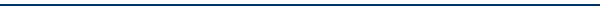 Seeking a position that provides me ample opportunity to explore & excel in the field of Teaching Education while carving out the niche for professional as well as organizational goals.EDUCATIONAL CREDENTIALSNursery Teachers Training Noeteric Institute of Child Care education, New DelhiBAMahatma Gandhi Kashi Vidyapith, Varanasi IntermediateGleenhill School Manduadih Varanasi, CBSE XGleenhill School Manduadih Varanasi, CBSE Computer ProficiencyMs-office and internet ApplicationsSkills and ExperienceWorked as Assistant Teacher in Happy Model School ,Ramkatora ,Varanasi (4th April 2010- 11th Oct 2104)Broadway (OXFORD) Seminar attended, at HAPPY MODEL SCHOOL SIGRA VARANASI. CERTIFICATE OF APPRECIATION FOR CONDUCTEING INTERNATIONAL MASTER MATHEMATICS OLYMPIAD, ORGANIZED BY SOCIETY OF MATHEMATICS OLYMPIAD, SARTHAK EDUCATIONAL SOCIETY (2013-2014).Date of Birth: 5th Feb, 1987Hobbies: Listening to Music, Reading BookReferences: Available on Request ____/April /2017Dear Mr. /MsI am submitting herewith my resume for your perusal and favorable consideration for the post of PRIMARY ASSISTANT TEACHER.I am a qualified BA and NTT Teacher worked at HAPPY MODEL SCHOOL,VARANASI.I am an innovative thinker, able to apply analysis and creativity to problem solving. Professionally I am looking for an opportunity that will help me utilize my skills in the above areas. My detailed resume is enclosed herewith for your kind perusal and consideration.I am confident that you would find my strong initiatives and commitments to excellence coupled with demonstrated experience and exposure ideal for the position. I would welcome a personal meeting to further discuss your requirements and my ability to meet the same.Thanking you in Anticipation.Yours Sincerely